SUHAIB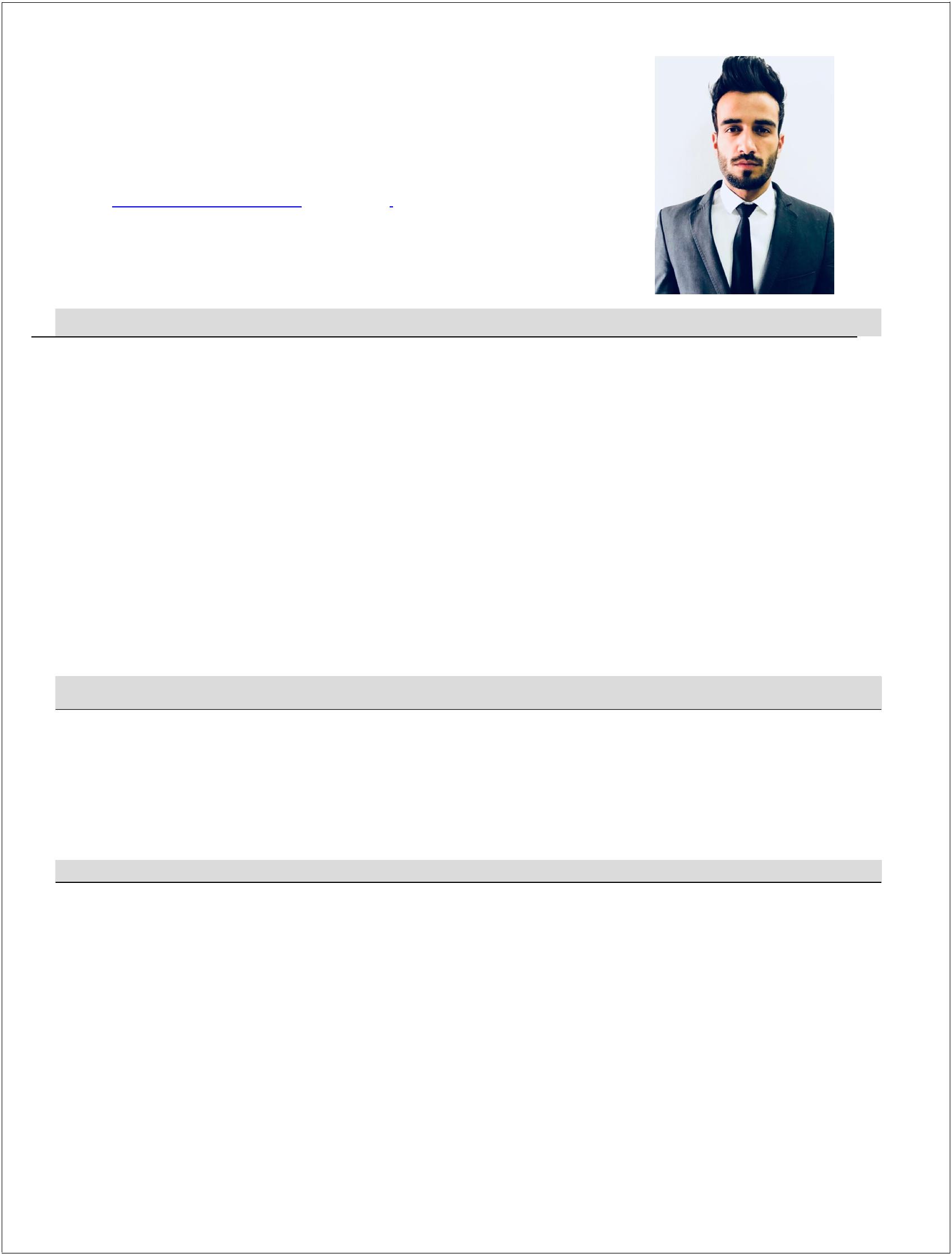 E-Mail :	suhaib.379719@2freemail.com D.O.B :	17th AUG, 1994CIVIL ENGINEERB.Tech Civil – Sharda UniversityExecutive Summary :A civil engineer Professional having experience in commercial, residential & infrastructure projects Experience in controlling tasks and projects from design phase to hand over and satisfying theManagement amicablyTimely completion of deliverables by proper Planning, Scheduling & Execution of different types of Civil Structural worksA professional, specialized in engineering construction, well versed with planning and scheduling, cost control, team work, contract and project management.Design of Road pavement as per AASHTO recomendation.Hands on experience in design of Steel/Concrete structures & preparation of cost estimates plus Site experience with companies as Consultant Civil EngineerHands on experience in Auto CAD, and Microsoft applications. A proven fast learner capable of of applying knowledge to provide solutions.Employment Chronicle :MM shawl engineers and contractors pvt LtdJun, 17 - Feb, 18Site engineerGroup project assignment at sharda universityJan, 17 – May, 17Trainee engineer.Key Result Areas :Expertise in Manual and Computer aided Structural Design software’s using Auto cadd 3D and 2D Comprehensive involvement in design & analysis of various Buildings and bridgesStructural Design, Analysis of different types of Structures using British Standards, IS Codes, AISC Design Manual & ASCE07-10 Standards followed by complete drawing & Model Checking.Regular Interaction with Client, incorporate Client comments on drawings & design calculations & prepare Comment resolution sheets, to achieve approvals on deliverables.Coordination with Site Engineers to resolve issues and RFI’s flagged at site by regular and timely visits to site whenever necessary.Inter Discipline co-ordination for better results and flow of information & Input related to design & drawing preparation of different types of Structures.To Identify Risk & opportunities in the project.Projects worked in as Site Engineer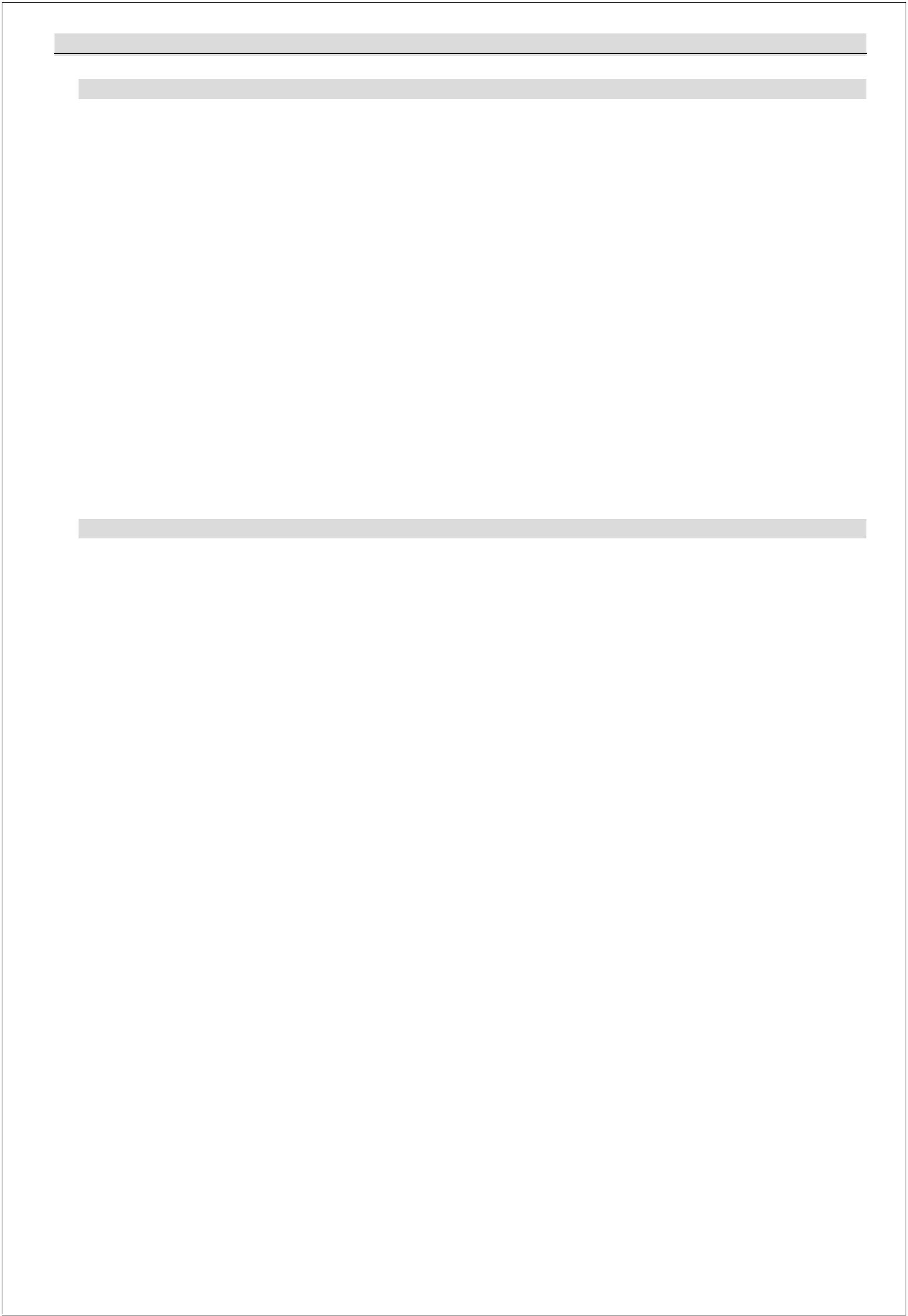 OFFICE –MM Shawl engineers and contractors J&K, india	June, 17 – feb, 18Main Highlights :Providing BBS, column layout, checking quality of concrete, measurements, leveling, truss, billing and estimation of concrete, formwork, reinforcement details in BuildingsWorked on different road design under the senior engineer for highwaysWorked as a Site Engineer at the above project involved in Billing and estimation of concrete, form-work, reinforcement and BBS detailingThe project was under the supervision of GKW Consultancy in corporate with a German company. The Project was construction of Two Grade separators in the city, consisting of two limbs. Foundation was Pile Foundation (Friction)Providing Input to Vendor’s to help them understand various Design requirements and helping them to produce desirable and accurate deliverables as per Client requirements.Regular Interaction with Client, respond & incorporate Client comments on drawings & design calculations, and achieve approvals on deliverables.Client:	J&K Economic reconstruction AgencyGroup project assignment-Sharda university	Jan, 17 – May, 17Main Highlights :The project was based on the soil effluents interaction and their Engineering Behaviors We performed numerous test on different samples of the soil which includedLiquid limit Plastic limitMoisture contentSpecific gravity & CBRThe effluents on which the tests were Performed were textile tannery battery on CBR values of an expansive soil and the results were high on tannery and textile(FE,NA,Zn,Cr,Pb) in CBR values whereas battery effluents CBR value decreasedI as the team leader managed to communicate well which resulted in great results for us and it helped me to evolve as a teamREFERENCES:Ekrem Kalkan “Utilization of red mud as a Stabilization material for the preparation of clayliners” Engineering, Geology, 87, (3- 4), 220-229. (2006)I.S. 1498-1970 (First Revision), Classification of soils for General Engineering Purposes.Joshi, R.C., Pan., and Lohita, P. “Volume Change in Calcareous Soils due to Phosphoric acid, Contamination”, Proc. Of the XIII ICSMFE, New Delhi, Vol.4, 1569- 1574. (1994)Kumapley, N.K., and Ishola, A., “The Effect of Chemical Contamination on Soil Strength” Proc. of the XI ICSMFE, Sanfrancisco, Vol.3, 1199-1201.(1985)Kamon Masashi GU Huanda, Masahiro “Improvement of mechanical properties of ferrumlime stabilized soil with the addition of aluminium Sludge” Materials science research international ISSN1341-1683, vol.7, 47-53(2001)Sridharan, A, Nagraj, T.S., and Sivapullaiah, P.V. “Heaving of soil Due to Acid Contamination” Proc. of the X ICSMFE, Stockholm, Vol.2, 383-386. (1981)Technical Skills :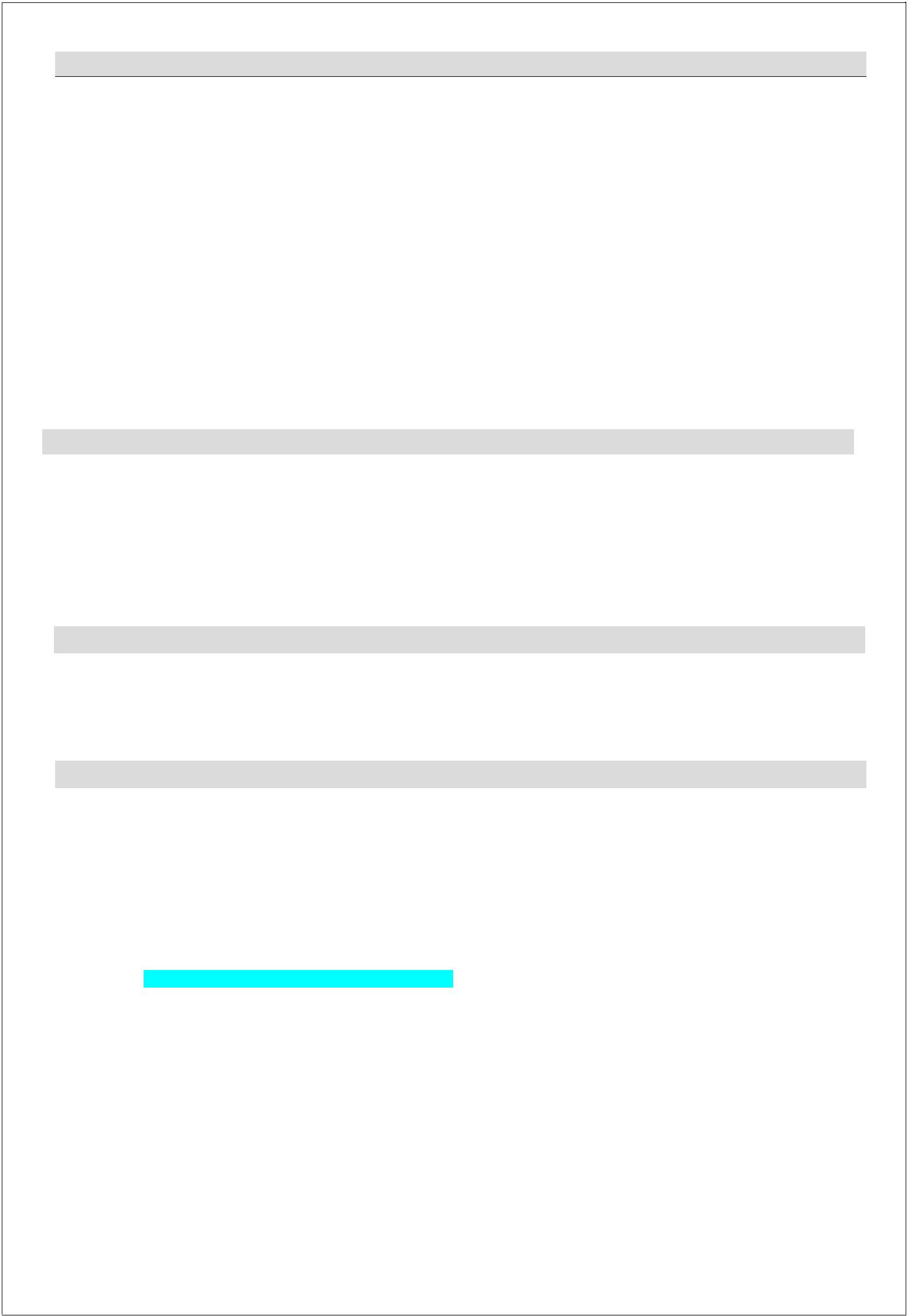 Auto cad 2D&3DMicrosoft Office ,MS word ,MS excelExperience of road maintenance related services undertaken eg winter maintenance, street lighting ,traffic managementDesigning reinforced concrete structuresAssessing the environment impacts and risks connected to projectsSuperb critical thinking skills and the ability to evaluate design ,plans and projects Geometric dimensioningAdapt new concepts quickly while working under pressure Writing accurate technical reportsSupporting any procurement processPersonal Attributes :Able to check the work of others & supervise less experienced staff Highly developed numeracy and computer literacy skillsSelf Motivator and able to motivate othersKeeping up to date with industry best practiceAble to work on your own initiative as well as being a team playerScholastics & Professional Status :Bachelor of technology(Civil) from Sharda University,greater Noida UP in the year 2017 Diploma in Civil engineering from kite polytechnic rangrett in the year 2013Project Undertaken in Last Year: Designing of a Residential and commercial buildings using Auto CADPersonal Dossier :Languages Known :  English, Kashmiri, Urdu,Sex: MaleNationality : IndianVisa Status : Tourist Visa Marital Status : UnmarriedDate of joining : Immediate